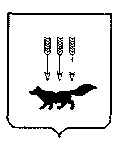 ПОСТАНОВЛЕНИЕАДМИНИСТРАЦИИ городского округа САРАНСКот   « 16  » июля   2020 г.                                                                       	№ 1041                                                                    Об утверждении документации по внесению изменений в документацию по планировке территории, ограниченной ул. 1-я Промышленная, ул. Пролетарская, ул. Лодыгина и Лямбирским шоссе (в районе промышленной зоны) г. Саранска, включая проект межевания, в части изменения планировки территории (проект планировки территории, проект межевания территории) земельного участка с кадастровым номером 13:23:1007033:31, расположенного по адресу: г. Саранск,                ул. 1-я Промышленная, земельный участок 6Б 	В соответствии с Федеральным законом от 6 октября 2003 года № 131-ФЗ              «Об общих принципах организации местного самоуправления в Российской Федерации», статьями 45, 46 Градостроительного кодекса Российской Федерации, постановлением Администрации городского округа Саранск от 10 июня 2013 года                 № 1475 «Об утверждении документации по планировке территории, ограниченной             ул. 1-я Промышленная, ул. Пролетарская, ул. Лодыгина и Лямбирским шоссе (в районе промышленной зоны) г. Саранска, включая проект межевания» (с изменениями, внесенными постановлениями Администрации городского округа Саранск от 19 декабря 2016 года № 3490, от 3 мая 2017 года № 945, от 31 июля 2017 года № 1626, от                        19 ноября 2018 года № 2645, от 8 февраля 2019 года № 274, от 22 марта 2019 года                 № 561, от 2 сентября 2019 года № 1588, от 26 ноября 2019 года № 2057, от 19 марта 2020 года № 450),  постановлением Администрации городского округа Саранск от                          21 октября 2019 года № 1857 «О подготовке документации по внесению изменений в документацию по планировке территории, ограниченной ул. 1-я Промышленная,                  ул. Пролетарская, ул. Лодыгина и Лямбирским шоссе (в районе промышленной зоны)                        г. Саранска, включая проект межевания, в части изменения планировки территории (проект планировки территории, проект межевания территории) земельного участка с кадастровым номером 13:23:1007033:31, расположенного по адресу: г. Саранск,                ул. 1-я Промышленная, земельный участок 6Б», постановлением Главы городского округа Саранск от 22 мая 2020 года № 203-ПГ «О вынесении на публичные слушания документации по внесению изменений в документацию по планировке территории, ограниченной ул. 1-я Промышленная, ул. Пролетарская, ул. Лодыгина и Лямбирским шоссе (в районе промышленной зоны) г. Саранска, включая проект межевания, в части изменения планировки территории (проект планировки территории, проект межевания территории) земельного участка с кадастровым номером 13:23:1007033:31, расположенного по адресу: г. Саранск, ул. 1-я Промышленная, земельный участок 6Б», с учетом протокола публичных слушаний по документации по внесению изменений в документацию по планировке территории, ограниченной ул. 1-я Промышленная,                    ул. Пролетарская, ул. Лодыгина и Лямбирским шоссе (в районе промышленной зоны)                 г. Саранска, включая проект межевания, в части изменения планировки территории (проект планировки территории, проект межевания территории) земельного участка с кадастровым номером 13:23:1007033:31, расположенного по адресу: г. Саранск,                    ул. 1-я Промышленная, земельный участок 6Б, проведенных 16 июня 2020 года, заключения о результатах публичных слушаний, опубликованного в газете «Саранский Вестник» от 3 июля 2020 года № 19, иных прилагаемых документов Администрация городского округа Саранск  п о с т а н о в л я е т:       1. Утвердить документацию по внесению изменений в документацию по планировке территории, ограниченной ул. 1-я Промышленная, ул. Пролетарская,                         ул. Лодыгина и Лямбирским шоссе (в районе промышленной зоны) г. Саранска, включая проект межевания, в части изменения планировки территории (проект планировки территории, проект межевания территории) земельного участка с кадастровым номером 13:23:1007033:31, расположенного по адресу: г. Саранск, ул. 1-я Промышленная, земельный участок 6Б, согласно приложению к настоящему постановлению (заказчик –                  Моисеева Т.В.).2. Считать документацию, указанную в пункте 1 настоящего постановления,  действующей при полном выполнении требований, предъявляемых действующими на момент реализации документации Генеральным планом городского округа Саранск и Правилами землепользования и застройки городского округа Саранск.3. Контроль за исполнением настоящего постановления возложить                               на Заместителя Главы городского округа Саранск – Директора Департамента перспективного развития Администрации городского округа Саранск. 4. Настоящее постановление вступает в силу со дня его официального опубликования. Глава городского округа Саранск				                           П. Н. Тултаев                          Приложение  к постановлению Администрации городского округа Саранск от «16 » июля 2020 г. № 1041Состав документации по внесению изменений в документацию по планировке территории, ограниченной ул. 1-я Промышленная, ул. Пролетарская,                          ул. Лодыгина и Лямбирским шоссе (в районе промышленной зоны) г. Саранска, включая проект межевания, в части изменения планировки территории (проект планировки территории, проект межевания территории) земельного участка с кадастровым номером 13:23:1007033:31, расположенного по адресу: г. Саранск, ул. 1-я Промышленная, земельный участок 6Б   №п/пНаименование документа1.Пояснительная записка2.Графическая часть2.1.Основная часть проекта планировки территории:2.1.1.Чертеж планировки территории М 1:5002.1.2.Разбивочный чертеж красных линий М 1:5002.2.Материалы по обоснованию проекта планировки территории:2.2.1.Схема расположения элемента планировочной структуры (по материалам генерального плана г.о. Саранск.2014 г.) 2.2.2.Схема, отображающая местоположение существующих объектов капитального строительства, в том числе линейных объектов, объектов, подлежащих сносу, объектов незавершенного строительства, а также проходы к водным объектам общего пользования и их береговым полосам М 1:5002.2.3.Схема организации движения транспорта и пешеходов М 1:5002.2.4.Схема границ зон с особыми условиями использования территории             М 1:5002.2.5.Схема вертикальной планировки, инженерной подготовки  и инженерной защиты территории   М 1:5002.2.6.Результаты инженерных изысканий М 1:5002.3.Основная часть проекта межевания территории:2.3.1.Чертеж межевания территории М 1:5002.4.Материалы по обоснованию проекта межевания территории:2.4.1Чертеж границ существующих земельных участков. Чертеж местоположения существующих объектов капитального строительства      Чертеж границ зон с особыми условиями использования территории             М 1:500